Муниципальное бюджетное образовательное учреждение«Центр образования «Наследие »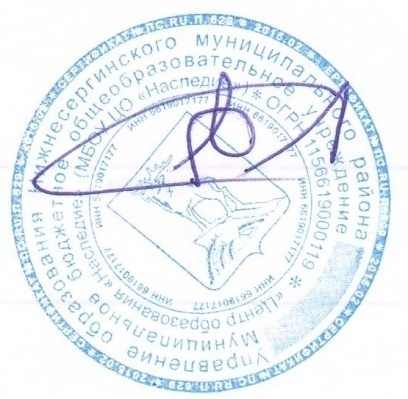 График приема пищи обучающимися МБОУ  ЦО "Наследие" ( Акбаш)УТВЕРЖДАЮДиректор МБОУ ЦО «Наследие»                  _______ Фархутдинов Э.Г.Приказ № 87-одот 30.08.2022г.прием пищикатегория обучающихсячасы приемапримечаниеответственныезавтрак4 классы(дети с ОВЗ, дети-инвалиды)10.00-10.15после второго урокаклассные руководителиобед5-11 классы(дети с ОВЗ, дети-инвалиды)10.55-11.15после третьего урокаклассные руководители